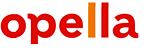 BHV (herhaling)   1 dagdeel                                                   Tijd:  van  09.00 – 13.00 uur. Locatie:	Arehbo, de Hoorn 18 te Ede. Data:		hele jaar door Doel:	Up tot date houden van de kennis en praktische vaardigheden van de taken en verantwoordelijkheden als Bedrijfshulpverlener Docent:  	Mevr. Geertje van Manen                 	Met medewerking van een lotus slachtoffer bij praktijkonderdelen. Doelgroep:	Alle medewerkers die intramuraal werken. Helpenden, verzorgenden en  
                        verpleegkundigen Aantal deelnemers: max. 14. Voorbereiding:	BHV elearning maken Programma08.45	             inloop met koffie/thee  Presentielijst doornemen 9.00 -  10.15u	 BLOK 1 Reanimeren & AED bedienen Praktijk 10.15 -11.30u	 BLOK 2 Ontruimen11.30 -12.15u    BLOK 3 Stabiele zijligging12.15 -13.00u  	 BLOK 4  Verslikking en verbanden Didactische werkwijze:Onderwijsleergesprek met veel interactie deelnemersGebruik hulpmiddelen praktijkonderdelenKennis via PowerPoint presentatie Inbreng praktijksituaties praktijkvoorbeeldenVerplichte scholing 1 x per jaar voor BHV-ers. Punten voor kwaliteitsregister: 4